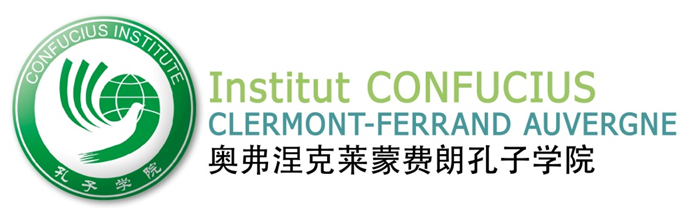 Bulletin d’inscription aux cours de chinois(Ecoliers et Collégiens)2016-2017Adresse : 40 avenue de Grande-Bretagne - 63000 Clermont-FerrandTéléphone : 04.73.14.11.27 Courriel : contact@confucius-clermont-auvergne.orgSite Internet : www.confucius-clermont-auvergne.orgNom						Prénom				Classe et établissement fréquenté							Date de naissance  					Responsable légal/tuteur : Nom				Prénom			Adresse										Code postal		Ville							Téléphone / portable								Courriel										Autre personne à contacter si besoin : Nom			Prénom			Téléphone / portable								Cours de langue (choisir selon l’âge et le niveau) :Le tarif pour les écoliers (à partir du CE1) est de 165€/an pour 30h de cours, 1 heure de cours par semaine, hors vacances scolaires, manuels fournis.Le tarif pour les collégiens est de 240€/an pour 45h de cours, 1 h 30 de cours par semaine hors vacances scolaires, manuels fournisLes cours ont lieu dans les locaux du lycée Jeanne d’ArcMerci de prendre contact avec l’Institut dès septembre pour connaitre le niveau de votre enfant Ecolier débutant	Mercredi de 14h00 à 15h00  Ecolier Intermédiaire	Mercredi de 14h00 à 15h00  Cours d’approfondissement 		Mercredi de 15h00 à 16h00      (langue maternelle chinoise) Collégien Intermédiaire		Mercredi de 15h00 à 16h30 Règlement de la totalité des frais exigé à l’inscription. Possibilité de régler en deux fois.En cas de désistement au-delà du 2ème  cours, les frais d’inscription ne sont pas remboursables.Utilisation de l’image : Autorisez-vous l’association à utiliser pour la saison 2016/2017, l’image de votre enfant à des fins non commerciales sur tout type de support (affiche, site Internet, etc.) ? OUI NONActivités supplémentaires pour lesquelles votre enfant serait intéressé(e) : (Les inscriptions se feront ultérieurement en fonction de la demande) Proposition d’ateliers culturels (exemple : calligraphie, peinture, jeu de Go…)													Date et signature du responsable légal : 						Réservé à l’administrationRéglé le : …………………………Montant total :		€   	 Cours	 				 Espèces	 	      	  Chèque		  Reçu